Demande de «subvention ecclésiale en faveur de la protection du climat»
Installations solaires (mesures directes)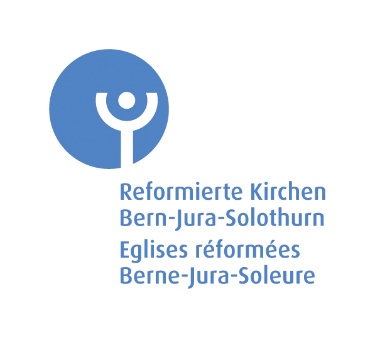 (Prière de remplir un formulaire par immeuble)Le soussigné/La soussignée confirme l’intégralité et l'exactitude des indications fournies:Lieu, date : _________________________________________________________________________________Signature: ________________________________________________________________________________________Annexes: Offre de l’entreprise chargée des travaux; si nécessaire: permis de construire; si disponible: autres informations sur le projet (p. ex. exigences de la protection des monuments ou autres).* Si le Canton ou d’autres services étatiques envisagent la possibilité d’allouer des contributions d’encouragement, une subvention ecclésiale ne peut être octroyée que sur présentation d’une décision du service concerné.Programme d’encouragement des cantons (consultable sous https://www.energie-experten.ch/fr/energiefranken.html):Berne: https://www.vol.be.ch/vol/fr/index/energie/energie/foerderprogramm_energie/anlagen.html Soleure: https://so.ch/verwaltung/volkswirtschaftsdepartement/amt-fuer-wirtschaft-und-arbeit/energiefachstelle-neu/foerderung/programme/sonnenkollektoren-therm/ Jura: 
www.jura.ch/DEN/SDT/Energie/Subventions/Soutien-aux-installations-photovoltaiques.html Paroisse requéranteParoisse requéranteParoisse requéranteParoisse requéranteNom de la paroisseAdresseNP, localitéArrond. eccl.Coordonnées bancairesPersonne à contacter pour cette demandePersonne à contacter pour cette demandePersonne à contacter pour cette demandePersonne à contacter pour cette demandeNomPrénomAdresseNP, localitéTéléphoneCourrielFonctionInstallation solaireInstallation solaireInstallation solaireInstallation solaireInstallation solaireInstallation solaireLa requérante confirme qu’elle est propriétaire de l’immeuble sur lequel l’installation doit être posée.La requérante confirme qu’elle est propriétaire de l’immeuble sur lequel l’installation doit être posée.La requérante confirme qu’elle est propriétaire de l’immeuble sur lequel l’installation doit être posée.La requérante confirme qu’elle est propriétaire de l’immeuble sur lequel l’installation doit être posée.La requérante confirme qu’elle est propriétaire de l’immeuble sur lequel l’installation doit être posée.La requérante confirme qu’elle est propriétaire de l’immeuble sur lequel l’installation doit être posée.Installation de capteurs solaires thermiques   Installation de capteurs solaires thermiques   Installation de capteurs solaires thermiques   Installation de capteurs solaires thermiques   Installation de capteurs solaires thermiques   Installation de capteurs solaires thermiques   Surface des capteurs, m2Puissance totalePuissance totaleType de capteursType de montageType de montagePose sur supports au sol  pose sur toit incliné  intégration dans toit incliné Pose sur supports au sol  pose sur toit incliné  intégration dans toit incliné Utilisation pour chauffer l’eauInstallation photovoltaïque                 Installation photovoltaïque                 Installation photovoltaïque                 Installation photovoltaïque                 Installation photovoltaïque                 Installation photovoltaïque                 Surface de module, m2Puissance, kWpPuissance, kWpProduction d’énergie annuelle prévue, kWhType de montageType de montagePose sur supports au sol  pose sur toit incliné  intégration dans toit incliné Pose sur supports au sol  pose sur toit incliné  intégration dans toit incliné Collecteur de courant, alimentationCommunauté d’autoconsommation prévue?Projet d’installation solaireProjet d’installation solaireProjet d’installation solaireProjet d’installation solaireProjet d’installation solaireDate de décision du projetDébut des travauxOrgane décisionnelMise en servicePersonne de contact de l’entreprise chargée des travauxPersonne de contact de l’entreprise chargée des travauxPersonne de contact de l’entreprise chargée des travauxPersonne de contact de l’entreprise chargée des travauxPersonne de contact de l’entreprise chargée des travauxPrénomNomEntrepriseAdresseNP, localitéTéléphoneCourrielListe de contrôle Liste de contrôle Liste de contrôle Liste de contrôle Liste de contrôle Quel organe a approuvé le projet:						Date:Quel organe a approuvé le projet:						Date:Quel organe a approuvé le projet:						Date:Quel organe a approuvé le projet:						Date:Quel organe a approuvé le projet:						Date:Un permis de construire est nécessaire: 	OUI 		NON 	 si OUI, prière de le joindreUn permis de construire est nécessaire: 	OUI 		NON 	 si OUI, prière de le joindreUn permis de construire est nécessaire: 	OUI 		NON 	 si OUI, prière de le joindreUn permis de construire est nécessaire: 	OUI 		NON 	 si OUI, prière de le joindreUn permis de construire est nécessaire: 	OUI 		NON 	 si OUI, prière de le joindreD’autres subventions ont été sollicitées auprès de (voir remarque*): D’autres subventions ont été sollicitées auprès de (voir remarque*): D’autres subventions ont été sollicitées auprès de (voir remarque*): D’autres subventions ont été sollicitées auprès de (voir remarque*): D’autres subventions ont été sollicitées auprès de (voir remarque*): 